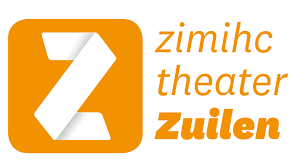 Filmprogramma 
SYNOPSIS A-Z
A Family Affair Tom Fassaert, 2015 Nederland Documentaire (110 min)
Tom Fassaert ontvangt een geheimzinnige uitnodiging van zijn 95-jarige oma Marianne uit Zuid-Afrika. Het is het begin van een emotionele zoektocht naar de verstoorde relaties binnen zijn familie.Being Old in Cambodja 
Martijn van Oorschot en 
Sabya van Elswijk, 2017 Nederland
Documentaire (56 min)Cambodja, waar inmiddels 6% van de bevolking ouder is dan 55 jaar, is de gemiddelde sterf-leeftijd is al gestegen naar 75 jaar. Hoe is het om oud te zijn in een samenleving waarin er geen centraal georganiseerde zorg is en je als oudere alleen terug kunt vallen op je familie en religieuze instituten? Een vorm van samenleven en zorgen die ouderen zijn te vinden in OPA (Older People Associations) en household strategy (sterke sociale verbanden tussen de familieleden).  Deze documentaire gaat in première op het Festival.

In '69: liefde seks senior'M.L. Meijer, 2014 NederlandDocumentaire (87 min)Oude mensen hebben geen seks en worden niet meer verliefd. Dat is wat iedereen denkt. Maar is dat eigenlijk wel zo of kunnen we het ons gewoon niet voorstellen? In '69: liefde seks senior' geven verschillende 70-plussers een openhartige en ontwapenende inkijk in hun seks- en liefdesleven. Ikiru Akira Kurosawa, 1952 JapanDrama (143 min) Kanji Watanabe is een kantoormedewerker die, net als al zijn collega's, niets uitvoert op z'n werk. Dan ontdekt hij op een dag dat hij maagkanker heeft en nog maar een paar maanden heeft te leven. Hij besluit vervolgens om deze laatste maanden te gebruiken om het nut van zijn leven te ontdekken.  Life Model Lori Petchers, Verenigde Staten 
Documentaire (6 min) 
Beauty is in the eye of the beholder, regardless of age. When a 75-year-old nude figure model poses in an open sketch class, seeing her likeness portrayed through the artists’ eyes allows her to not only accept her aging body, but also appreciate its ageless beauty. This documentary addresses some of the issues women face getting older in a youth-obsessed culture through the singular experience of someone who has come to terms with aging in a unique way.OLD?! –:  Katherine Roselli, 2014 VS 
Documentaire (55 min)
Showcasing over seventy people with poignant stories and plain-speak wisdom about the life journey of aging. These individuals, from 10 days to 101 years old, offer funny, touching and inspiring stories as they share their perspectives about what it means to be old. Throughout the film OLD?! invites us to embrace our own aging process.Two raging grannies 
Håvard Bustnes, 2013 Noorw./VS/It./ Denem.
Documentaire (78 min) 
Shirley (90) en Hinda (84) groeiden op tijdens de Grote Depressie. Ze houden zich bezig met sociale en politieke kwesties. De oma's beginnen aan een reis door de VS op hun scootmobiel. Ze reizen van Seattle naar Wall Street om erachter te komen of eeuwigdurende economische groei mogelijk is.---INSPIRATION ROOM----Leven voor de muziek- pianiste Elly SaloméErik Nieuwenhuizen, Carine Damen, Nederland 2017. Korte film (30 min) Elly Salomé doceerde tientallen jaren hoofdvak piano aan het Rotterdams conservatorium. Ook na het passeren van haar 90ste levensjaar geeft zij concerten met de violisten Gerrit Oldeman en Benzion Shamir.Man Als Een BrugFelicia Tielenius Kruythoff, NederlandDocumentaire  Over het onderzoek van een kleindochter naar deessentie van het leven van haar opa, tien jaar na zijn dood. Still Moving, Kracht, Ritme & Vernieuwing Sjoerd Derine, Nerderland 2016 
 Documentaire (59 min)Een indringend filmportret van de dromers en makers die nooit te oud zijn om te leren, te streven, te slagen. We krijgen zicht op onze eigen toekomst en die is rooskleuriger dan we dachten.ZeventigersAnnelies Heesakkers, Nederland.Documentaire (40 + 30 min)Kleurrijk portret van vier vrouwen en drie mannen in de herfst van hun leven. Mensen die, onafhankelijk van elkaar, niet versukkelen in de ouderdom. Ze vertonen ieder op hun eigen wijze veerkracht.Dinsdag 17 oktober 2017FILM & DOCUMENTARYDinsdag 17 oktober 2017INSPIRATION ROOM16:00Still Moving, Kracht, Ritme & Vernieuwing Sjoerd Derine, 2016 Nederland Documentaire (59 min)17:00Zeventigers 
Annelies Heesakkers, Nederland. Documentaire (70 min) Digitale Buddies 
Hollandsch-Welvaren, 2016 Nederland. 
Korte Film 18:00White HairYuka Takeda and Ryan Edquist, 2010. Korte film/ Animatie (5 min)Two raging grannies 
Håvard Bustnes, 2013 Noorw/VS/It/ Denm
Documentaire (78 min)Zeventigers 
Annelies Heesakkers, Nederland. Documentaire (70 min) Digitale Buddies 
Hollandsch-Welvaren, 2016 Nederland. 
Korte Film 19:00White HairYuka Takeda and Ryan Edquist, 2010. Korte film/ Animatie (5 min)Two raging grannies 
Håvard Bustnes, 2013 Noorw/VS/It/ Denm
Documentaire (78 min)Leven voor de muziek- pianiste Elly Salomé Erik Nieuwenhuizen, Carine Damen, 2017 Nld. Korte film (30 min)19:30A Family Affair Tom Fassaert, 2015 Nederland. 
Documentaire (110 min)Een Man Als Een Brug
Felicia Tielenius Kruythoff, 2017 Nederland
Documentaire (48 min)Woensdag 18 oktober - 2017FILM & DOCUMENTARY ROOMWoensdag 18 oktober 2017INSPIRATION ROOM16:00In '69: liefde seks senior'. 
M.L. Meijer, 2014 Nederland. Documentaire (87 min) Still Moving, Kracht, Ritme & Vernieuwing Sjoerd Derine, 2016 Nederland Documentaire (59 min)17:00In '69: liefde seks senior'. 
M.L. Meijer, 2014 Nederland. Documentaire (87 min) Zeventigers 
Annelies Heesakkers, Nederland. Documentaire (70 min) Digitale Buddies 
Hollandsch-Welvaren, 2016 Nederland. 
Korte Film 17:30Life Model Lori Petchers, Verenigde Staten. Korte film/documentaire (6 min) OLD?! –:  Katherine Roselli, 2014 VSDocumentaire (55 min)Zeventigers 
Annelies Heesakkers, Nederland. Documentaire (70 min) Digitale Buddies 
Hollandsch-Welvaren, 2016 Nederland. 
Korte Film 18:30Ikiru (1952) Akira Kurosawa, 1952 JapanDrama (143 min)Een Man Als Een Brug
Felicia Tielenius Kruythoff, 2017 Nederland
Documentaire (48 min)19:30Ikiru (1952) Akira Kurosawa, 1952 JapanDrama (143 min)Leven voor de muziek- pianiste Elly Salomé 
Erik Nieuwenhuizen, Carine Damen, 2017 Nld. Korte film (30 min)